FORMING AND SOLVING EQUATIONSOCR GSCE – Tuesday 21 May 2019 – Paper 4 (Calculator) Higher Tier1.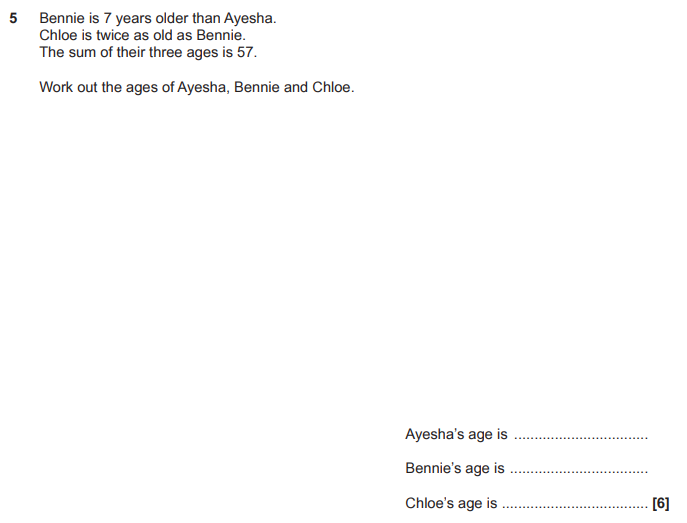 OCR GSCE – Thursday 24 May 2018 – Paper 4 (Calculator) Higher Tier2.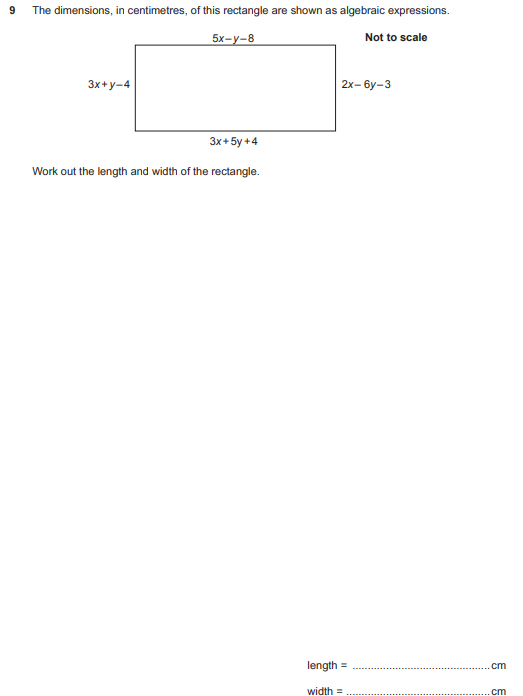 OCR GSCE – Tuesday 6 November 2017 – Paper 5 (Non - Calculator) Higher Tier3.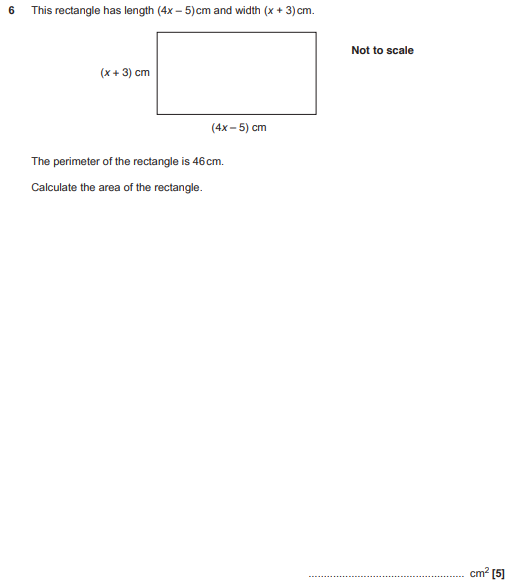 OCR GSCE – Wednesday 8 November 2017 – Paper 6 (Calculator) Higher Tier4.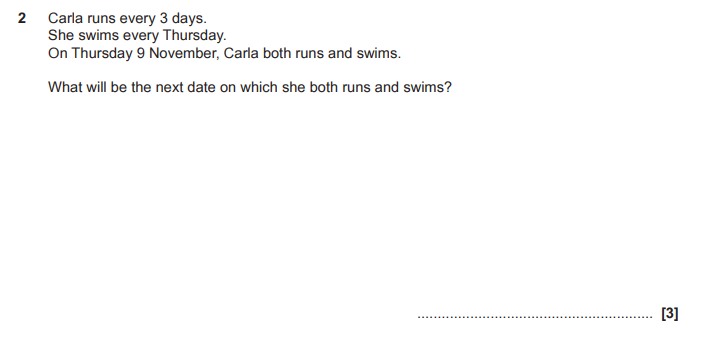 OCR GSCE – Thursday 25 May 2017 – Paper 4 (Calculator) Higher Tier5.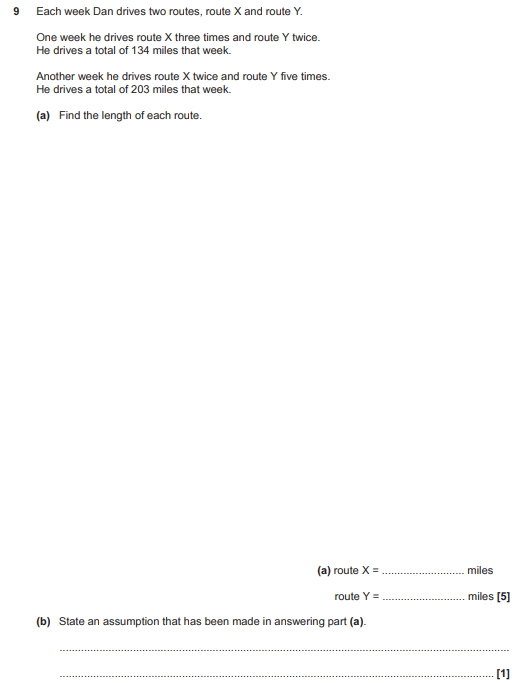 OCR GSCE – Sample Papers – Paper 4 (Calculator) Higher Tier6.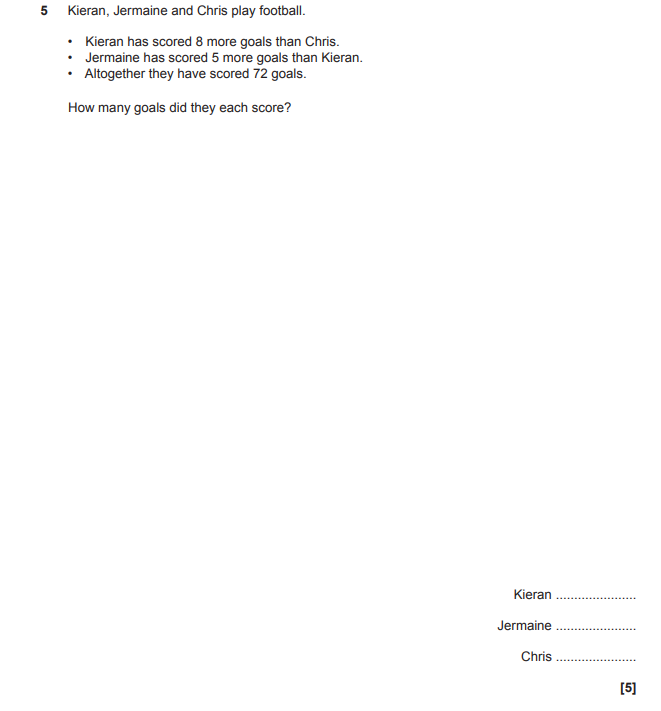 OCR GSCE – Sample Papers – Paper 5 (Non - Calculator) Higher Tier7.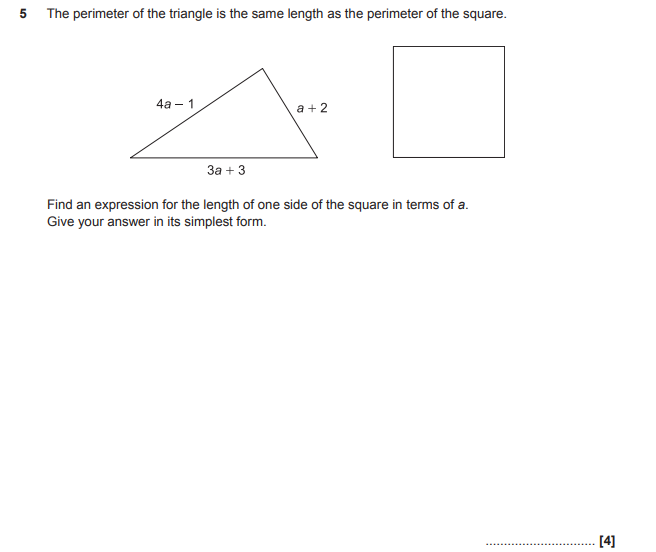 AQA GSCE – Tuesday 11 June 2019 – Paper 3 (Calculator) Higher Tier8.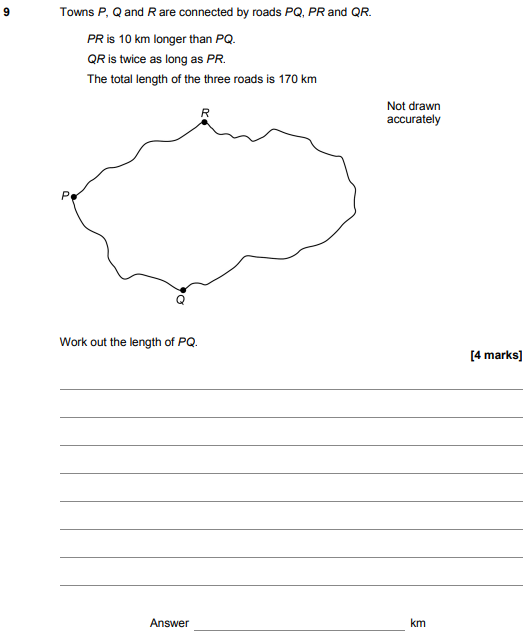 AQA GSCE – Tuesday 6 November 2018 – Paper 1 (Non - Calculator) Higher Tier9.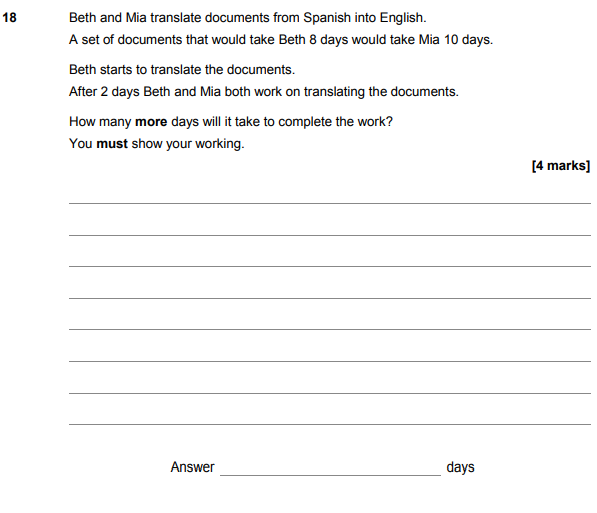 AQA GSCE – Thursday 8 November 2018 – Paper 2 (Calculator) Higher Tier10.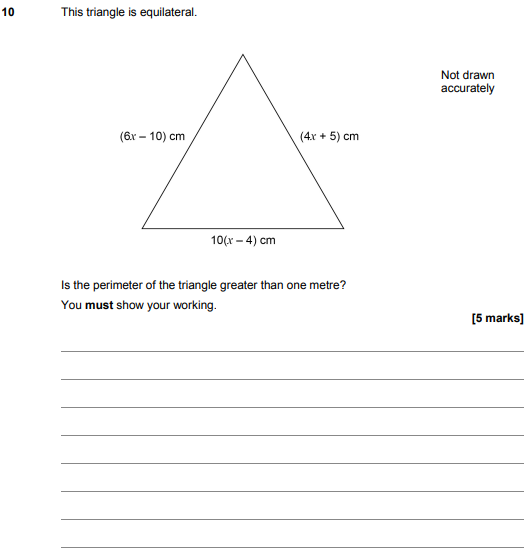 AQA GSCE – Thursday 6 November 2017 – Paper 2 (Calculator) Higher Tier11.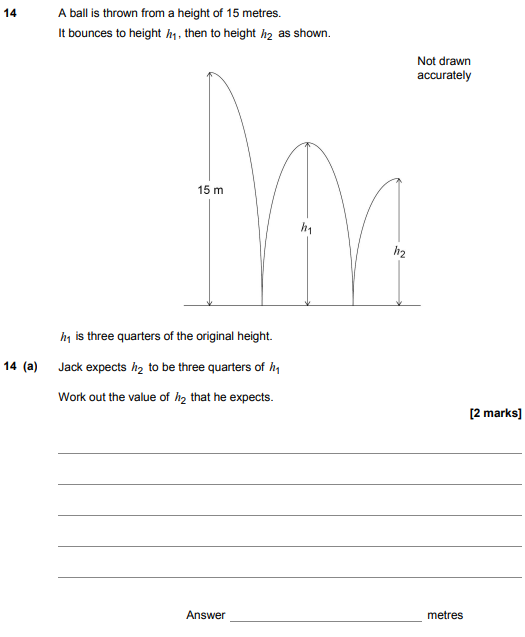 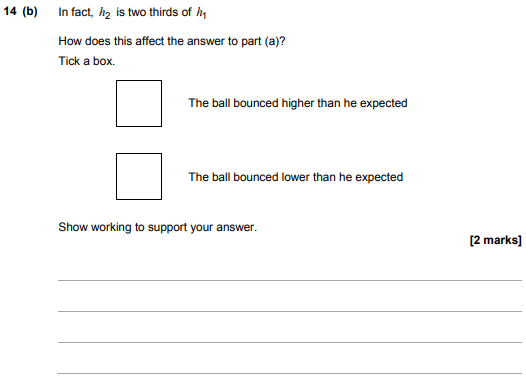 AQA GSCE – Wednesday 25 May 2017 – Paper 1 (Non - Calculator) Higher Tier12.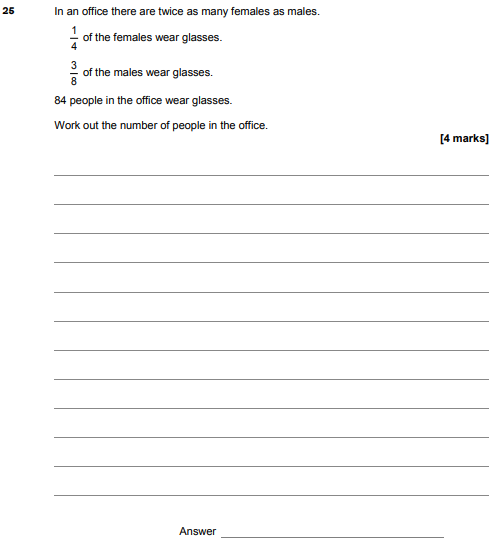 